Согласовано:старший воспитательструктурного подразделения МАОУ «Манчажская СОШ» - «Детский сад с. Манчаж»_/В.И. Мишина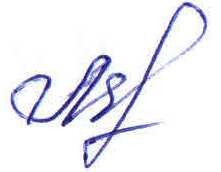 Положение о проведении конкурса«Книжка - малышка»1. Общие положения.1.1. Настоящее положение определяет порядок и условия проведения Конкурса среди семей воспитанников МАОУ «Манчажская СОШ» - «Детский сад с. Манчаж» групп раннего дошкольного возраста.2. Цели и задачи конкурса2.1. Цель конкурса – конкурс проводится с целью повышения качества работы с родителями дошкольников в познавательно - речевом развитии детей.2.2. Задачи конкурса:- сотрудничество с родителями с целью создания эмоционально-комфортного состояние детей в процессе воспитания и обучения, поддержка детско-родительских отношений;- привлечение семей воспитанников к творческому сотрудничеству и участию в образовательной деятельности ДОУ.- выявление творческих семей, предоставление им возможности длясамовыражения.3. Участники конкурса3.1. В конкурсе принимают участие семьи воспитанников группы раннего возраста № 1 «Кроха» и № 2 «Капелька».4. Условия конкурса:4.1. Конкурс проходит с 5 по 30 апреля 2021 года.4.2. Работы принимаются в возрастных группах с 15 по 25 апреля.4.3. Выставка книжек-самоделок состоится 30 апреля в фойе детского сада на 1 этаже.4.4. Подведение итогов конкурса и награждение победителей - 26 по 30 апреля 2021 г.4.5. Информация о конкурсе размещается на сайте МАОУ «Манчажская СОШ», в группе в социальной сети, в ватцап.5. Порядок проведения конкурса:5.1. Для участия в Конкурсе принимаются творческие работы в виде книжки-малышки по задуманной вами тематике.5.2. Работы могут быть выполнены любым доступным автору способом из самых различных материалов.5.3. Книжка-самоделка, предоставляемая на Конкурс, должна иметь формат не более 15 на 20 см.5.4. Работы, не соответствующие требованиям, прописанным в Положении о Конкурсе и поступившие позже указанной даты, рассматриваться не будут.6. Подведение итогов.6.1. Конкурсные материалы оцениваются по следующим критериям:- оригинальность идеи; - применение нестандартных творческих решений; - художественное оформление (композиция, цветовое решение, баланс между иллюстрациями и информацией);- качество исполнения работы (аккуратность, отсутствие грамматических ошибок);6.2. Победители и призеры конкурса награждаются дипломами и благодарностями.6.3. Итоги конкурса подводит жюри МАОУ «Манчажская СОШ» - «Детский сад с. Манчаж»В состав жюри входят:          Старший воспитатель – Мишина В.И.Психолог – Истомина И.А.Муз. руководитель – Шилова В.И.